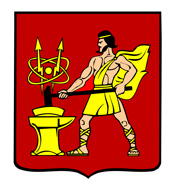 АДМИНИСТРАЦИЯ ГОРОДСКОГО ОКРУГА ЭЛЕКТРОСТАЛЬМОСКОВСКОЙ ОБЛАСТИРАСПОРЯЖЕНИЕ16.03.2020 № 89-рО признании утратившим силу муниципального правового актаВ соответствии с федеральными закономи от 06.10.2003 № 131-ФЗ «Об общих принципах организации местного самоуправления в Российской Федерации», от 27.07.2010 № 210-ФЗ «Об организации предоставления государственных и муниципальных услуг»,                   в целях приведения муниципальных правовых актов Администрации городского округа Электросталь Московской области в соответствие с законодательством Российской Федерации:	1. Признать утратившим силу распоряжение Администрации городского округа Электросталь Московской области от 18.06.2014 № 334-р «Об утверждении административного регламента исполнения муниципальной функции по организации освещения улиц городского округа Электросталь Московской области».2. Опубликовать настоящее распоряжение в газете «Официальный вестник» и разместить в информационно-телекоммуникационной сети «Интернет» по адресу: www.electrostal.ru.3. Источником финансирования публикации настоящего распоряжения в средствах массовой информации принять денежные средства, предусмотренные в бюджете городского округа Электросталь Московской области по подразделу 0113 «Другие общегосударственные вопросы» раздела 0100.4. Настоящее распоряжение вступает в силу после его официального опубликования.Глава городского округа				                                                 В.Я. Пекарев